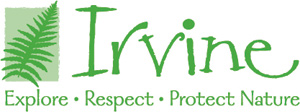 Irvine Nature Center non-Preschool  Early Childhood Education Programs Cancellation PolicyIrvine reserves the right to cancel a class due to insufficient enrollment. If Irvine cancels a session, all fees will be fully refunded. If you register your child but then decide to withdraw at any point—before or during the term, membership fees are non-refundable, and you will still be liable for 50% of any unused tuition for the remainder of that term.Each series has a built-in one-week period for a whole class make-up due to a health-related closure or weather event at the end of the trimester. If Irvine must cancel more than one class due to a health-related event, families will be offered a discount of 50% of the tuition for the duration of the closure. The ability to offer individual family make up days for missed classes due to illness or absence by attending a different class that week, will be determined by local and national guidance on mixing of groups.